Информация о завершении работ по реализации приоритетного проекта «Комфортная городская среда» по дворовой территории - «Благоустройству дворовой территории МКД расположенной по адресу: с. Ронга, ул. Юбилейная, д.1,2,3,7»    30 августа 2019 года завершились работы по благоустройству, проводимые в с. Ронга в рамках реализации приоритетного проекта «Комфортная городская среда». Согласно плану благоустройства установлены 4 светодиодных светильника, 4 урны, 4 скамейки,  обустроен  тротуар.    Все запланированные по программе работы выполнены ООО «АЛПАНИ» в полном объеме. На благоустройство дворовой территории МКД расположенной по адресу: с. Ронга, ул. Юбилейная, д.1,2,3,7 израсходовано 379 677(Триста семьдесят девять тысяч шестьсот семьдесят семь) рублей 36 коп.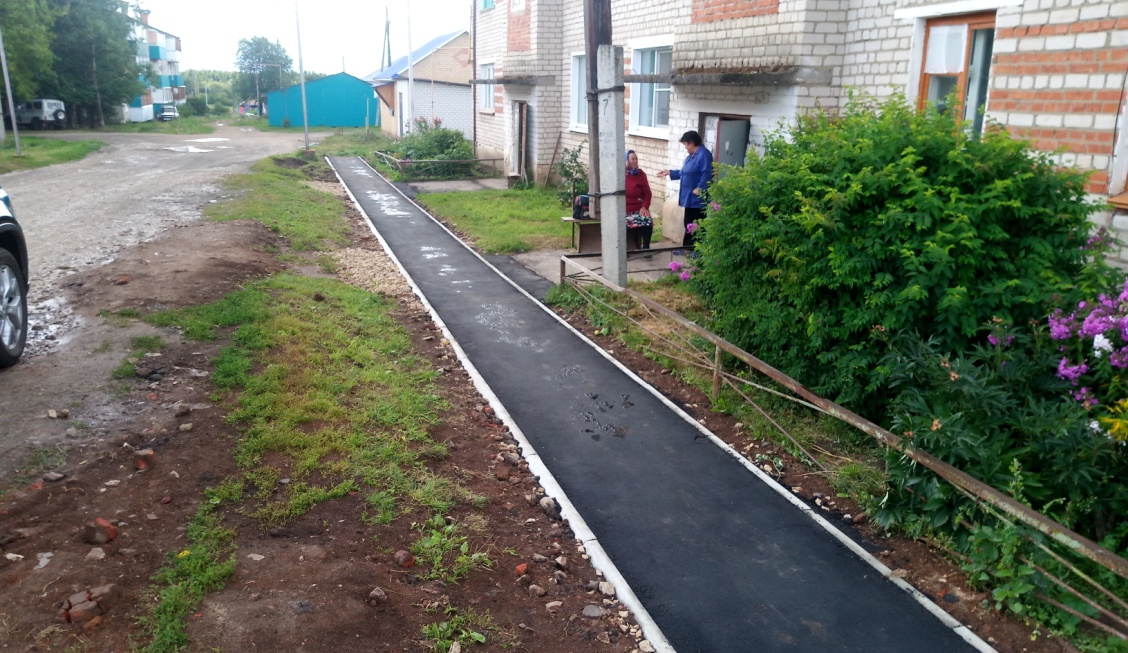 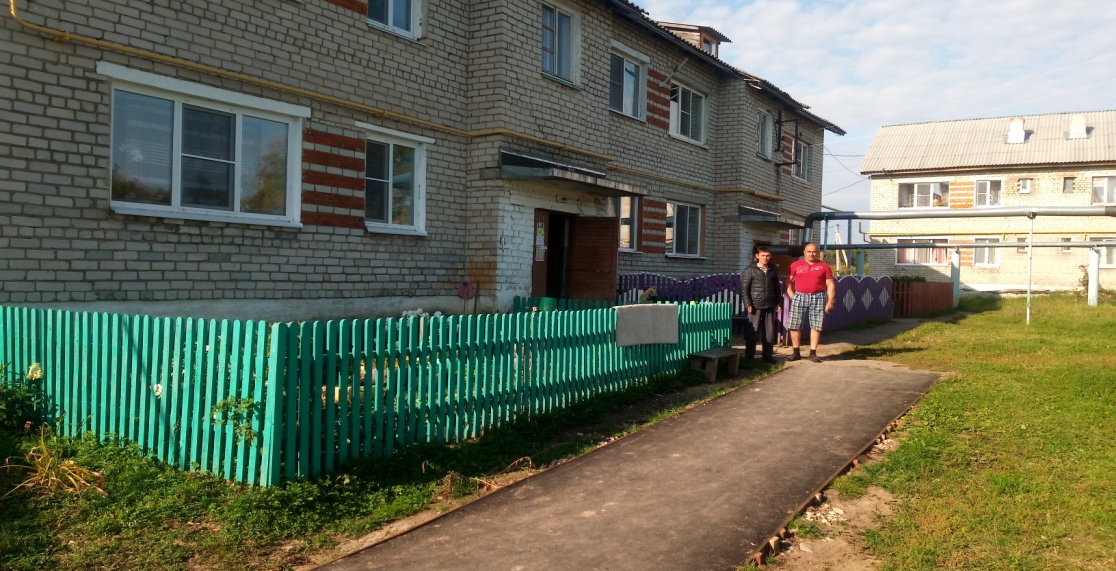 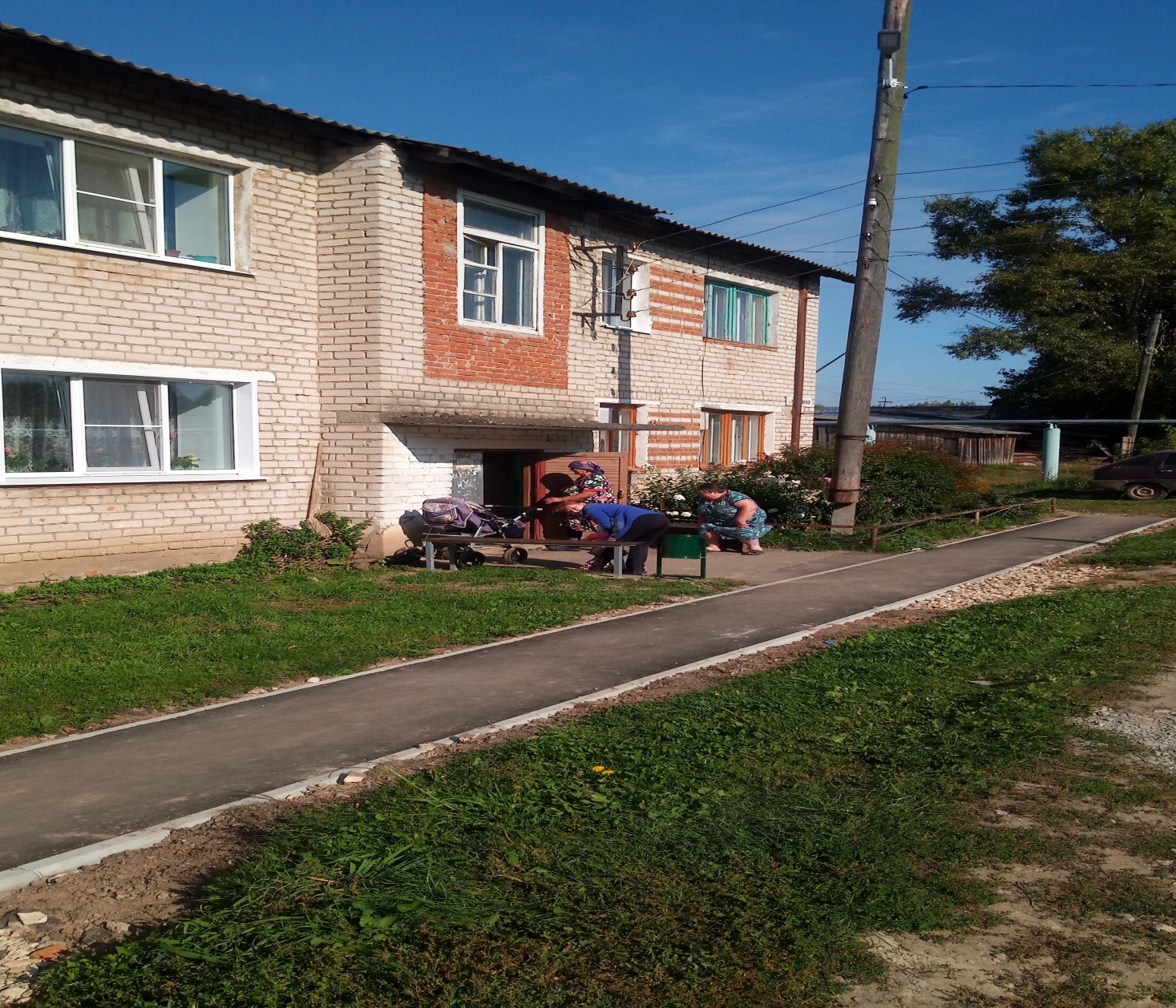 